Solving Problems Using Equations and InequalitiesSolving Problems Using Equations and InequalitiesSolving Problems Using Equations and InequalitiesSolving Problems Using Equations and InequalitiesIdentifies an equation or inequality that represents a scenario“Raoul can spend up to $40 at the fair. They use $15 for food. 
Each ride costs $3. Which inequality shows many rides, r, Raoul can 
go on?
• 15 + 3r ≥ 40
• 40 – 3r ≤ 15• 3r + 15 ≤ 40The correct inequality is 
3r + 15 ≤ 40. For the first inequality, Raoul would be spending more than $40; for the second, they would have less than $15 for food.”
Solves a given equation or inequality to answer an applied problem“3r + 15 ≤ 40
I’ll solve the related equation using 
a flow chart.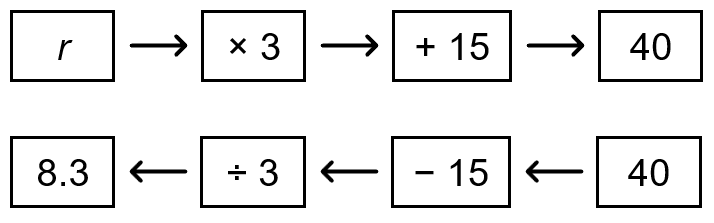 Raoul can’t go on part of a ride. I’ll round down to 8.Check: If Raoul goes on 8 rides, they spend 
3(8) + 15 = 24 + 15 = 39$39 < $40. 
If Raoul goes on even 1 more ride, the cost will be greater than 40. So, my answer is correct.”Writes and solves an equation to answer an applied problemA swim team spends of their savings and $250 they raise in a bake sale to buy team swimsuits for $367.50. What were their savings before this purchase?“I let s represent their savings. 
I know + 250 = 367.50
I’ll use a flow chart to solve the equation: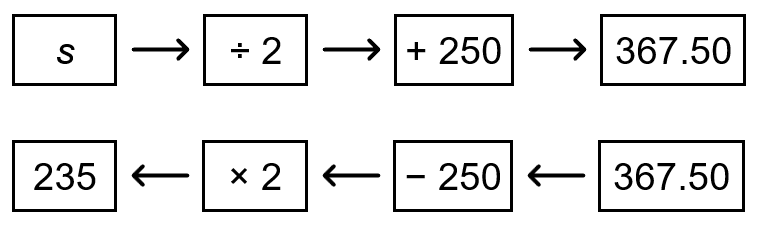 The solution to the equation is 
s = 235. They had $235 in savings. 
Check: When s = 235, + 250 = + 250 
              = 117.50 + 250
              = 367.50.”Writes and solves an inequality to answer an applied problem.Toby has $55 to spend to take friends and one of their parents to a movie. An adult ticket costs $12. A student ticket costs $8. What is the maximum number of friends Toby can invite?“Let n represent the number of student tickets Toby buys. Toby also buys 1 adult ticket. 
8n + 12 ≤ 55.
I’ll use a flow chart to solve the related equation: 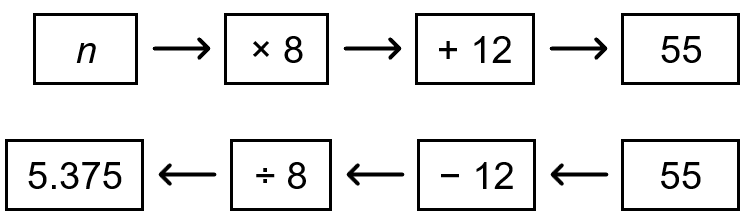 Toby can buy 5 student tickets, 
so can invite 4 friends. Check: When n = 5, 
12 + 8n = 12 + 8(5) 
             = 12 + 40              = 52$52 < $55
If Toby buys any more tickets, 
the cost would be greater than $55. 
My answer is correct.”Observations/DocumentationObservations/DocumentationObservations/DocumentationObservations/Documentation